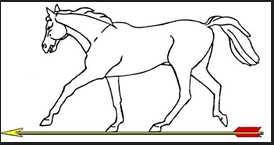 Dear Dorset and Wiltshire Club Secretaries & Associate MembersCalling Notice – DWAA AGM – Sunday 23rd October 2022 at 1pm at Tesco Extra, The Bourne Centre, Southampton Road, Salisbury Wiltshire, SP1 2NYPlease may I ask that you bring this Calling Notice to the attention of your club members.  I also ask that you confirm receipt on behalf of your club of this Calling Notice within 7 days, thank you.AGM Calling Notice:In accordance with the constitution, section 17* of the Association, we hereby call the Annual General Meeting for 2021-2022 (the previous AGM for 2020-2021 being duly held on Sunday 15th August 2021).AGM Agenda & Draft Previous MinutesPlease find the 2021-22 AGM Agenda and draft 2020-21 AGM Minutes attached. AGM Pre-Registration If you are attending the meeting, please can you confirm by email to janeprior1511@gmail.com no later than the 15th October 2022, we are proving a buffet lunch and refreshments, therefore we need to know numbers for the catering. Committee Roles:If you are interested in volunteering for any of the Committee roles, please arrange to fill out the nomination form also attached and send by email to Jane Prior – janeprior1511@gmail.com no later than Saturday 15th October 2022.Details of the Committee roles can be found using this link  - https://www.dwaa.org.uk/roles/Current Committee members can be found here - https://www.dwaa.org.uk/committee/If you have any questions or issues please let us know.Jane PriorDWAA Secretary*Article 17 - ANNUAL GENERAL MEETINGS An AGM shall be held in the autumn. Not less than 21 days notice in writing shall be sent to Club Secretaries and to Associate Members. Members affiliated through Clubs shall be notified by their Club Secretaries.